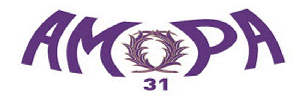 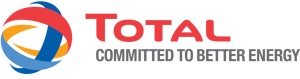 Parlons français                  A competition for students of AH FrenchWe are now in our fourth year and with continuing sponsorship from Total we hope to continue to grow.“It must be the easiest competition ever to take part in!” That’s a quote from one school last year.  And it’s true. All we need is a short recording of students as they prepare for their speaking test. We will assess it, give everyone some feedback and award prizes and certificates.This year we will have prizes for the best entries and a gift for each school taking part too. Last year all schools were given a DVD of a French film. Total will also arrange for the winning school to take a class to the French Film Festival.The entryEntries for the competition should be based either on the student’s Unit Assessment or on their preparation for that assessment. Entries consist of an audio tape or digital audio/video recording of part of the assessment or a preparation session. Digital entries are much preferred and are probably easier all round. Some schools have found that students can use their own mobile phone and produce good results. The entry can be from 2 to 5 minutes long and will consist of either•	A formal presentation on a suitable topic (likely to be shorter)or•	A discussion with their teacher in which the teacher input consists only of very short prompts, questions or responses (which could result in a longer response).The entries will be assessed by members of AMOPA – Ecosse, a group that includes native speakers, and by SQA assessors. Entries will be awarded a graded certificate and an overall winner will be selected. The overall winner will receive a prize to be awarded at a suitable time in school.All students will be given feedback.The deadline for entries is February 21st 2015.  Prizewinners will be announced in early March. Feedback will be sent promptly to schools.The rules•	Entries will be sent in by the class teacher who will ensure that the recording was made in exam conditions.•	All entries must be clearly labelled with the entrant’s name and school.•	Entries can be on  audio tape or file; or on digital audio/video in a suitable format.•	Entries can be from 2 to 5 minutes long.•	Deadline for entries is 21 February 2015•	Entries will not be returnedEntries should be sent toAMOPA CompetitionAlliance Française3 Park CircusG3 6AX GlasgowOr by email togerry.toner@outlook.comEnquiries can be made to Gerry Toner by email or on 077 53 835 118Note AMOPA – Ecosse is the association of members of the Ordre des Palmes Académiques in Scotland.